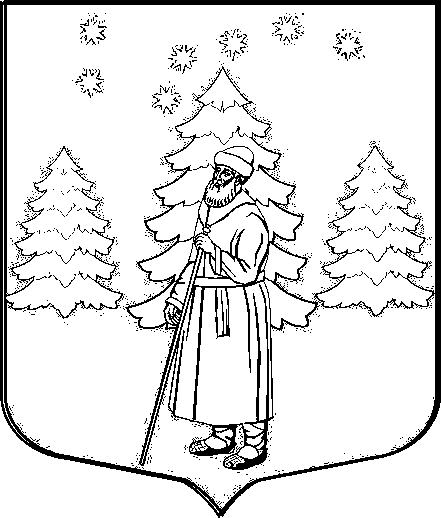 АДМИНИСТРАЦИЯ СУСАНИНСКОГО СЕЛЬСКОГО ПОСЕЛЕНИЯ ГАТЧИНСКОГО МУНИЦИПАЛЬНОГО РАЙОНАЛЕНИНГРАДСКОЙ ОБЛАСТИот 01.02.2017 года								                 № 26	На основании статьи 48 Федерального закона от 06 октября 2003 года № 131-ФЗ «Об общих принципах организации местного самоуправления в Российской Федерации», руководствуясь Уставом Сусанинского сельского поселения, администрация Сусанинского сельского поселенияПОСТАНОВЛЯЕТ:1. Постановление № 388 от 24.11.2016 «Об утверждении Положения о полномочиях органов местного самоуправления Сусанинского сельского поселения по созданию условий для реализации мер, направленных на укрепление межнационального и межконфессионального согласия, сохранение и развитие языков и культуры народов Российской Федерации, проживающих на территории поселения, обеспечение социальной и культурной адаптации мигрантов, профилактику межнациональных (межэтнических) конфликтов» считать утратившим силу с момента издания.2. Настоящее постановление подлежит опубликованию в сетевом издании «Гатчинская правда.ру» и на официальном сайте муниципального образования «Сусанинское сельское поселение» в сети Интернет и вступает в силу после официального опубликованияГлава администрацииСусанинского сельского поселения:                                            Е.В. БордовскаяОб отмене Постановления № 388 от 24.11.2016 «Об утверждении Положения о полномочиях органов местного самоуправления Сусанинского сельского поселения по созданию условий для реализации мер, направленных на укрепление межнационального и межконфессионального согласия, сохранение и развитие языков и культуры народов Российской Федерации, проживающих на территории поселения, обеспечение социальной и культурной адаптации мигрантов, профилактику межнациональных (межэтнических) конфликтов»